UNIVERSIDAD ADVENTISTA DE LAS ANTILLAS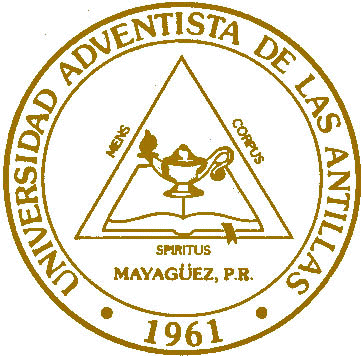 PO BOX 118  MAYAGÜEZ, PR 00681TEL.:  787-834-9595 EXT. 2222, 2206  FAX:  787-834-9597OFICINA DE REGISTRADURÍASOLICITUD PARA INCOMPLETOS